СОВЕТЫ РОДИТЕЛЯМ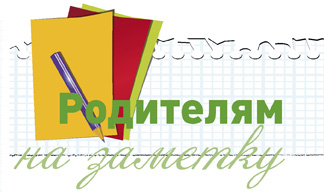 уважаемые родители!Именно Ваша поддержка нужна выпускнику прежде всего. Зачастую родители переживают ответственные моменты в жизни своих детей гораздо острее, чем свои. Но взрослому человеку гораздо легче справиться с собственным волнением, взяв себя в руки.Поведение родителейВ экзаменационную пору основная задача родителей – создать оптимальные комфортные условия для подготовки ребенка и… не мешать ему. Поощрение, поддержка, реальная помощь, а главное – спокойствие взрослых помогают ребенку успешно справиться с собственным волнением. 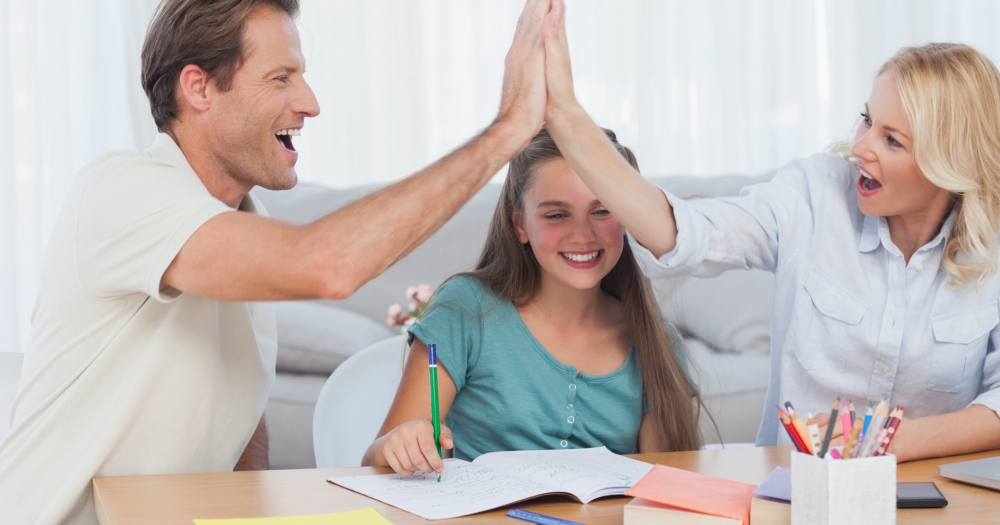 Не запугивайте ребенка, не напоминайте ему о сложности и ответственности предстоящих экзаменов. Это не повышает мотивацию, а только создает эмоциональные барьеры, которые сам ребенок преодолеть не может. Очень важно скорректировать ожидания ребенка. Объясните: для хорошего результата совсем не обязательно отвечать на все вопросы заданий. Гораздо эффективнее спокойно дать ответы на те вопросы, которые он знает наверняка, чем переживать из-за нерешенных заданий. Независимо от результата экзамена, часто, щедро и от всей души говорите ему о том, что он (она) – самый(ая) любимый(ая), и что все у него (неё) в жизни получится! Вера в успех, уверенность в своем ребенке, его возможностях, стимулирующая помощь в виде похвалы и одобрения очень важны, ведь «от хорошего слова даже кактусы лучше растут».Организация занятийОчень важно разработать ребенку индивидуальную стратегию деятельности при подготовке и во время экзамена.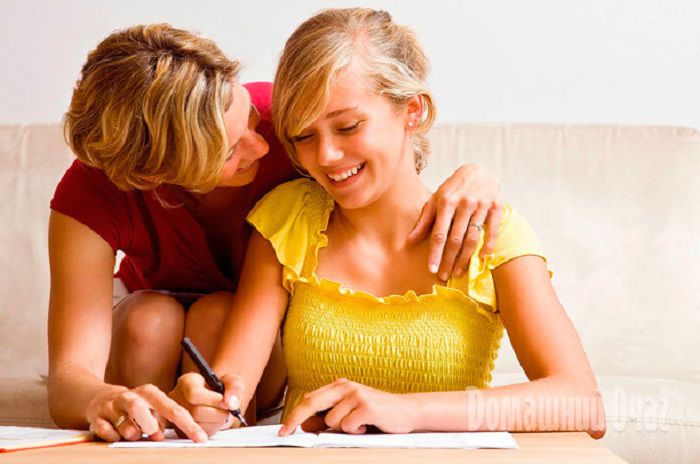 Именно индивидуальную, так как все дети разные (есть медлительные, есть очень активные, есть аудиалы, кинестетики, тревожные, есть с хорошей переключаемостью или не очень и т. д.)! И вот именно в разработке индивидуальной стратегии родители должны принять самое активное участие: помочь своим детям осознать свои сильные и слабые стороны, понять свой стиль учебной деятельности (при необходимости доработать его), развить умения использовать собственные интеллектуальные ресурсы и настроить на успех! Одна из главных причин предэкзаменационного стресса - ситуация неопределенности. Заблаговременное ознакомление с правилами проведения экзаменов и заполнения бланков, особенностями экзамена поможет разрешить эту ситуацию. Тренировка в решении пробных тестовых заданий также снимает чувство неизвестности. В процессе работы с заданиями приучайте ребёнка ориентироваться во времени и уметь его распределять. Помогите распределить темы подготовки по дням. Ознакомьте ребёнка с методикой подготовки к экзаменам. Обеспечьте своему выпускнику удобное место для занятий, чтобы ему нравилось там заниматься! Питание и режим дняПозаботьтесь об организации режима дня и полноценного питания. Такие продукты, как рыба, творог, орехи, курага и т. д. стимулируют работу головного мозга. Кстати, в эту пору и «от плюшек не толстеют!».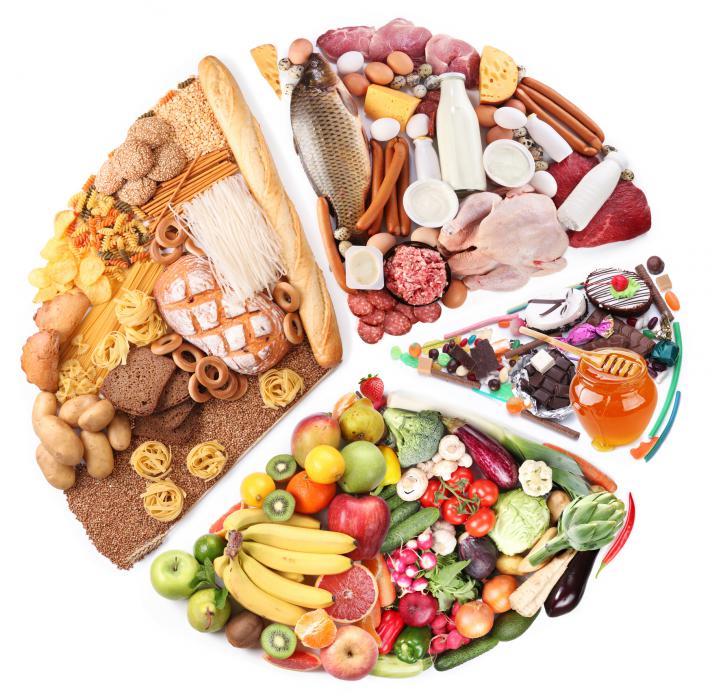 Не допускайте перегрузок ребенка. Через каждые 40-50 минут занятий обязательно нужно делать перерывы на 10-15 минут. Накануне экзамена ребенок должен отдохнуть и как следует выспаться. Проследите за этим. С утра перед экзаменом дайте ребёнку шоколадку… разумеется, чтобы глюкоза стимулировала мозговую деятельность… Материалы подготовлены на основе книг Ф.Йейтса «Искусство памяти»; Корсакова И.А., Корсаковой Н.К. «Хорошая память на каждый день», бесед с лучшими российскими психологами и педагогами, а также собственного родительского опыта.